Geethanjali College of Engineering and Technology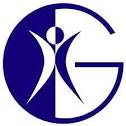 (UGC Autonomous Institution and Affiliated to JNTUH, Accredited by NAAC at ‘A+’ grade)Cheeryala (V), Keesara (M), Medchal(D) Hyderabad - 501301Department of Electronics and Communication EngineeringSub: Implementation of Project Based Learning Name of the Lab: Project Oriented LabS.NOName of the studentRoll NoParticulars of PBL Project1Gunji Ramya20R11A04K5Automatic Parking System 2Padakanti Shravya20R11A04N2Surveillance Robot using Raspberry Pi 3B.Navya19R11A0403Home Automation System using ESP82664P.Bhavya sai19R11A0434Face Detection and Recognition using RASPBERRY PI5M.Harsha Vardhan19R11A0426Obstacle Avoidance Smart car6M.Rakesh19R11A0422Arduino Line Following car7N.Devi Gnaneswari20R11A04M9Automatic Parking System